ОБРАЗЕЦ (Информацията по отделните точки на формуляра се попълва от заявителя)  Формуляр За издаване на лицензия за извършване и удостоверяване на професионално обучение на център за професионално обучение (ЦПО) на основание чл. 49б, ал. 2, т. 1 от Закона за професионалното образование и обучение и чл. 23, ал. 3, т. 1 от Правилника за дейността на Националната агенция за професионално образование и обучение (ПДНАПОО)Моля, прочетете указанията преди попълване! Организация на процеса на обучение1.1. Изисквания към кандидатите и организация на професионалното обучение на лица, навършили 16 г.Моля, опишете:  Условията и реда за приемане на кандидатите, желаещи да се включат в обучения по професии и специалности съгл. чл. 14, ал. 2 и ал. 3 и чл. 15, ал. 2 от ЗПОО. Оценяването на входящото минимално образователно и  квалификационно равнище по чл. 14, ал. 4 и 5 от ЗПОО – подбор и формиране на групите.         1.1.3. Организационни форми и форми на обучение съгл. чл. 17, ал. 2 и 3 от ЗПОО.       1.1.4. Организация на практическото обучение съгл. чл. 29 и чл. 30 от ЗПОО.1.1.5. Организация и провеждане на изпитите за придобиване на професионална квалификация съгласно наредба, утвърдена от министъра на образованието и науката по чл. 34, ал. 1 (Наредба № 1 от 19 февруари 2020 г. за организацията и провеждането на изпитите за придобиване на професионална квалификация) и ал. 2 от ЗПОО         1.1.6. Завършване, удостоверяване и признаване на професионалното обучение за придобиване на квалификация по професии, съгл. чл. 33, ал. 2 и 3, чл. 34, чл. 35,  чл. 37 и чл. 38, ал. 2, т. 2 и 3 и ал. 3, 4, 5 и 6 от ЗПОО. 2. Документация за професионално обучение2.1. Структура и съдържание на предлаганите от Центъра учебни планове и учебни програми за обучение  Моля, опишете:2.1.1. Структурата и съдържанието на разработените учебни планове и програми по заявените професии и специалности и съответствието им с Рамковите програми за придобиване на професионална квалификация по чл. 12, т. 1 и 2  от ЗПОО, със съдържанието на професионалното обучение, конкретизирано с Държавните образователни стандарти за придобиване на квалификация по професии, в съответствие с изискванията на чл. 13г, чл. 13д, ал. 4  и ал. 5 и разпоредбите на чл. 27, ал. 2, 4, 5 и 6, чл. 28, чл. 28а, ал. 1, 2 и 3, т. 2, чл. 28 б, ал. 1, 2 и 3, т. 2, чл. 28 в, ал. 1, 2 и 3, т. 2 и чл. 29 от ЗПОО.3. Ресурсно осигуряване на професионалното обучение – материално - техническа база     3.1. Материални ресурси за осигуряване на професионалното обучениеМоля, посочете: 3.1.1. Материално-техническите  бази, в които ще се извършва професионалното обучение, включително адресите на тези бази за обучение по теория и практика, доказващи възможността то да се извършва съобразно ДОС за придобиване на квалификация по професии  съгл. чл. 49б, ал. 2, т. 7 от ЗПОО и чл. 23, ал. 3, т. 5, буква а) от ПД НАПОО.3.1.2. Оборудване за професионално обучение (учебно-технически средства, уреди, устройства, механизми, машини, инсталации и др.) и съответствието му съгласно ДОС за придобиване на квалификация по професии.3.1.3. Адрес на управление на Центъра (административен офис) и помещение за архив на документацията му съгласно чл. 23, ал. 3, т. 5, буква б) от ПДНАПОО.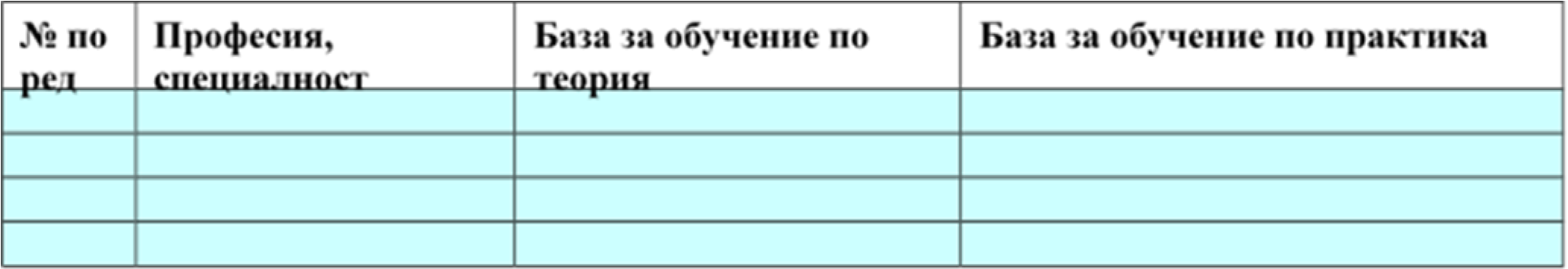 3.2. Човешки ресурси за осигуряване на професионалното обучениеМоля, дайте информация за:  3.2.1. Преподавателският състав в център за професионално обучение, който ще провежда съответните обучения. Към справката се прилагат следните документи:а) професионална автобиография на български език - Европас формат на български език;б) копия от документите за завършено образование, доказващи възможността лицето да осъществява обучението по професия, за която се кандидатства в съответствие с изискванията на държавния образователен стандарт за придобиване на квалификация по професията, ако тази информация не е налична в публичен регистър;в) копия от документи за професионална квалификация, доказващи възможността лицето да осъществява обучението по професия, за която се кандидатства в съответствие с изискванията на държавния образователен стандарт за придобиване на квалификация по професията;        г) декларации на преподавателите за съгласие като обучаващ в центъра.3.2.2. Справка за администрацията на съответния център, към която се прилагат  професионална автобиография на български език - Европас формат на български език.4. Качество на професионалното обучение Вътрешна система за осигуряване качеството на професионалното обучение в Центъра   Моля, опишете:  Правилата за прилагане на вътрешната система за осигуряване на качеството на професионалното обучение, определени в правилника за устройството и дейността на Центъра на осн. чл. 9а, ал. 3 от ЗПОО във връзка с чл. 49а, ал. 2, т. 1 от  ЗПОО.Органите за управление на качеството. Процедурите за разглеждане на жалби и възражения. 4.2. Система за съхранение на документацията в ЦПО  Моля, опишете:  Система за съхранение на документацията в Центъра (задължителна учебна документация и срокове за нейното съхранение) в съответствие с Наредба № 8/11.08.2016 г. за информацията и документите за системата на предучилищното и училищното образование и Наредба № 2/22.06.2018 г. за документите за професионално обучение на лица, навършили 16 години, утвърдени от министъра на образованието и науката (чл. 17в, ал. 1 и 2 от ЗПОО) 5. Политика на прозрачност и информираност  Моля, опишете:   Достъп на кандидатите и заявителите до информацията за предлаганото професионално обучение – съдържание на обучението (учебните планове и програми, видове и степени на професионална квалификация, организацията на учебния процес, политиката и приоритетите на Центъра), наличие на актуална информация за ЦПО в ИС на НАПОО по всички позиции № по                    редПрофесия, специалностПреподавател по теорияПреподавател по практика